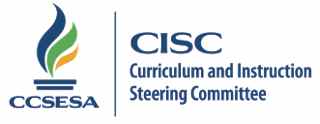 2015 CISC Subcommittee Members5.20.15/lbHistoryRegion CountyEmailEd Manansala3El Doradoemanansala@edcoe.orgLeadJean Madden-Cazares9San Diegojmadden@sdcoe.orgCo-leadNancy Rogers-Zegarra1Mendocinonrogers@mcoe.usEdward Thompson2Plumasethompson@pcoe.k12.ca.usTracy Wilson3Placertrwilson@placercoe.k12.ca.usBeth Kradepohl4Marinbkradepohl@marinschools.orgMelissa Christie5Santa ClaraMelissa_christie@sccoe.orgJill Hatanaka6San Joaquinjhatanaka@sjcoe.netElaine Sotiropulos7Fresnoesotiropulos@fcoe.orgGay Amatjian7Tularegaya@ers.tcoe.orgDan Paverino8San Luis Obispodpeverini@slocoe.orgMatt Hayes9San Diegomahayes@sdcoe.netRob Vicaro9Orangervicario@ocde.usGil Diaz10San Bernardinogdiaz@sbcss.k12.ca.usSusan Smith10Riversidesbsmith@rcoe.usMichelle Herczog11Los AngelesHerczog_michelle@lacoe.edu